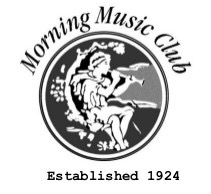    MORNING MUSIC CLUB (MMC)      2019 SCHOLARSHIP AWARDS APPLICATIONELIGIBILITY: Seniors graduating from Rockland County High Schools who will continue music study while attending an accredited college, university or conservatory.*** APPLICANTS DO NOT HAVE TO MAJOR IN MUSIC ***REQUIREMENTS:Applications must be typed or printed and returned to the Scholarship Chair postmarked no later than Friday, March 1, 2019.  (we extended a week from 2/22 to accommodate candidates)Applicants must be available for an audition on Thursday March 13, 2019 (Snow date March 20, 2019) at the ROCKLAND CONSERVATORY OF MUSIC, 45 South Main St., Pearl River, NY 10965.Applicants should have their accompanist.  If a personal accompanist is unavailable please notify the Chair who will obtain one for a modest fee. Advance notice is necessary.Applicants may audition in one category only.Applications must be endorsed by a High School Music Director, Guidance Counselor or Principal.The award winners (First Place $2500, Second Place $2000, Third Place $1500) are expected to present a recital open to the public on Tuesday May 22, 2019 at 7:30 pm at the Nauraushaun Presbyterian Church, 51 Sickletown Road, Pearl River, NY 10965.NAME________________________________________________________________ADDRESS_____________________________________________________________PHONE____________________          E-MAIL ________________________________HIGH SCHOOL_________________________________________________________CATEGORY (Instrument/Vocal)____________________________________________ACCOMPANIST NAME____________________________________________________ACCOMPANIST PHONE NUMBER________________ E-MAIL______________________SCHOOLS APPLIED TO	1._______________________ACCEPTED?_______________				2._______________________ACCEPTED?_______________				3._______________________ACCEPTED?_______________RECOMMENDED BY:(School Official Name)___________________________________PRINT YOUR NAME_____________________________________________________APPLICANT’S SIGNATURE________________________________________________Please submit a short bio of your musical accomplishments, activities and awards as relevant.  Mail completed application to: Tammy Bierker, MMC Scholarship Chair, 76 Dustman Lane,  Pearl River, NY 10965. 